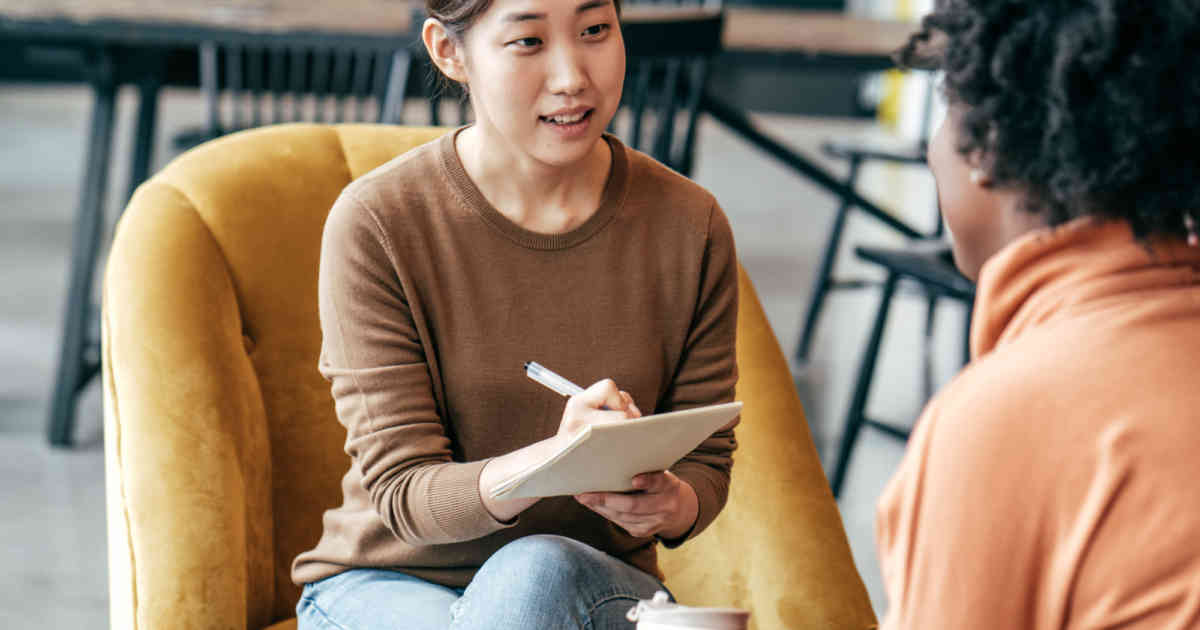 Random Lengths News, the independent, progressive newspaper of the Los Angeles and Long Beach Harbor Area is offering a 120-hour unpaid internship program. Interns at Random Lengths News gain hands-on training and mentorship about the day-to-day operations of a news publication.The internship program includes a detailed plan and hands-on mentoring. Interns work with WordPress and social media, learn to interact with sources, and write and produce journalistic news and feature stories.Requirements:·       Basic knowledge of AP Style, a command of PC or Mac, Google Suites, social media, an adherence to journalistic ethics, a willingness to learn, and a desire to excel at news production·       All internships require a minimum of 12 hours per week for at least 10 weeks.Application process1.     Visit www.randomlengthsnews.com. Under the “Opportunities” menu, select “Internship,” read, and scroll to the end of the page to find the link to the “Application.” Then, download the application and fill it out.2.     Attach the following documents to an email:·       Application, résumé, cover letter, clips, or portfolio site link·       A 250-word analysis of the website content that describes Random Lengths News’ coverage, style, leanings, mission and vision, and what makes the newspaper unique.·       Three story pitches that could fit well for our readership3.     Send to Hunter Chase at hunter.chase@randomlengthsnews.com. 